Hendon School Sixth Form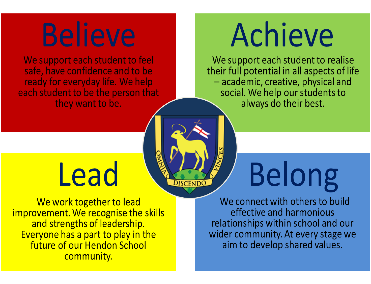 (HS6)                                    External Student Application FormPERSONAL INFORMATIONHS6 Option ChoicesPlease refer to the HS6 entry requirements Please choose from 1 of the 3 pathways below taking into consideration predicted grades and the HS6 entry criteria.Referee to complete the following information for:                    Name_______________________________________Return HS6 Application form to:Mr Amauri, Hendon School, Golders Rise, Hendon NW4 2HPHS6admissions@hendonschool.co.ukSurname Date of Birth     First Name(s)GenderAddressPostcodeNationality on PassportAddressPostcodeEthnicityAddressPostcodeMain home languageAddressPostcodeStudent Mobile no.AddressPostcodeStudent Home no.AddressPostcodeEmail (in capital letters)Present SchoolPresent SchoolSchool Referee      Mr       Mrs       Miss       Ms    First NameSchool NameSurnameSchool contact numberPositionReferee’s email (in capital letters)School AddressPostcodeSchool AddressPostcodePathway 1: Level 3 A Level Courses. Choose 4 subjects and a reserve choice.Pathway 1: Level 3 A Level Courses. Choose 4 subjects and a reserve choice.Choice 1Choice 2Choice 3Choice 4Reserve choicePathway 2: Level 3 Technical Courses. Choose 3 subjects and a reserve choice.Pathway 2: Level 3 Technical Courses. Choose 3 subjects and a reserve choice.Choice 1Choice 2Choice 3Reserve choicePathway 3: Level 2 Technical (including Employability Skills). Tick 2 subjects below.Pathway 3: Level 2 Technical (including Employability Skills). Tick 2 subjects below.Business  □                                                                                ICT  □Business  □                                                                                ICT  □Health and Social Care □                                                       T&T □Health and Social Care □                                                       T&T □Tick Maths / English if your predicted grade is 3 or belowTick Maths / English if your predicted grade is 3 or belowGCSE Maths retake      □GCSE English retake     □List your reasons for choosing Hendon School 6th Form and why you think you are suitable for the course chosen.To be completed by ApplicantAdd additional subjects To be completed by applicant’s refereeTo be completed by applicant’s refereeAll Examinations EnteredFisher Predicted GradeTeacher GradeEnglish LanguageEnglish LiteratureMathematicsScienceAttendance                        %UPN No.Attendance                        %UPN No.Attendance                        %UPN No.Attendance                        %UPN No.Attendance                        %UPN No.To be completed by applicant’s refereeExcellentGoodAveragePoorPunctualityBehaviourCommitment to learningAbility to work independentlyAbility to meet deadlinesRelationship with staffRelationship with peersReferee school reference.   Please use this space to include comments on the suitability of the applicant for the courses chosen.Referee school reference.   Please use this space to include comments on the suitability of the applicant for the courses chosen.Referee school reference.   Please use this space to include comments on the suitability of the applicant for the courses chosen.Has this student been excluded from school in the last 2 years?      YesIf yes, please attach details NoDoes this student have a statement of Educational needs?YesIf yes, please attach detailsNoDoes this student have special access arrangements for examinations?YesIf yes, please attach detailsNoHas this student ever been subject to a CP care plan or been a child in need?YesIf yes, you will be asked for details before entryNoRefereeSchool stampSignatureSchool stampPositionSchool stampDateSchool stamp